         Plán činnosti – květen 2022              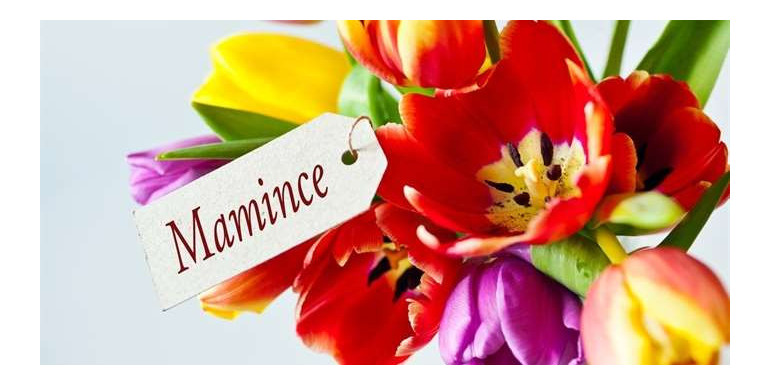 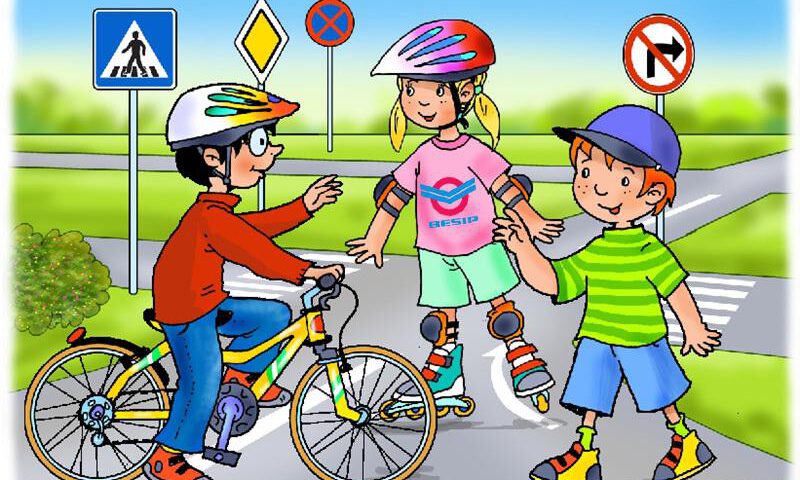 DatumČasMístoObsahPartnerVstupnéZodp.2. 5.PrůběžněIB – „Jsem šťastný na Zemi“Podtéma – „Máj lásky čas“Pg. pracovnice5. 5. 10,00Kaple JeseníkVýchovný koncert ZUŠ – předškoláci ZUŠM. ZbrankováS. Gottwaldová9. 5.9,00Lipová-lázněVýlet do Faunaparku,oběd v pizerie Vanessa – Včeličky, SluníčkaFaunapark, p. PiakDětmi vydělané peníze z Kopretinového jarmarkuJ. Matlochová9. 5.16,30Ve tř. SluníčekSchůzka pracovní skupiny rodičůPracovní skup. rodičůJ. Matlochová10. 5. 10,00 – 16,30MŠT„Zápis do MŠ“  RodičeJ. Matlochová11. 5. 10,00 – 16,30MŠD„Zápis do MŠ“  RodičeJ. Matlochová13. 5.Ve třídáchPoslední termín zápisu dítěte na prázdniny do všech MŠ v JeseníkuRodičePg. pracovnice16. 5.PrůběžněPodtéma – „Na červenou stůj!“Pg. pracovnice19. 5.MŠTPlatby inkasem – ČERVENL. Pecinová17. 5.19. 5. 12. 5.16,0016,0015,30SluníčkaVčeličky BeruškyBesídka k Sv. matekRodinní příslušníciPg. pracovnice24. 5.  9:30 Dům pro senioryVystoupení k Sv. matek – VčeličkySeniořiPg. pracovnice25. 5.9,00Ve tř. Včeliček„Jak jaro probouzí Motýlky“ – hudebně vzdělávací program 2 – 4leté dětiZdeněk Hladík50,-P. Tomášková25. 5.10,15Ve tř. Včeliček„Velká cesta kolem světa“ – hudebně vzdělávací program 5 – 7leté dětiZdeněk Hladík50,-P. Tomášková26. 5. 9,30MŠ – dopravní hřiště Beseda o dopravě s praktickou ukázkou s Městskou policií JeseníkMěstská policie Jes.– p. SedlářJ. MatlochováupřesnímeVýběr žádostí o přijetí dítěte do MŠ o prázdnináchRodičeJ. Matlochová30. 5.12,00 - 16,30MŠTPlatby v hotovosti – ČERVENRodičeL.Pecinová31. 5. 12,00 - 16,30MŠDPlatby v hotovosti – ČERVENRodičeL.PecinováPřipravujeme1. 6.9,00 Letní divadlo ve Smetanových sadech„Z pohádky do pohádky“ – zábavné dopoledne s písničkami pánů Uhlíře a Svěráka – Berušky, Včeličky, SluníčkaMKZJ. Matlochová2. 6.10,30Ve tř. Včeliček„Kykyryký“ – interaktivní divadloMichaela Borošová55,-P. Tomášková3. 6. dopoledneZŠ B. NěmcovéPohádkový den – předškoláciZŠ B. NěmcovéM. ZbrankováA. Tomanová2. – 3. 6.10,00 – 16,30MŠT, MŠD2. zápis do MŠ – UkrajinaRodičeJ. Matlochová